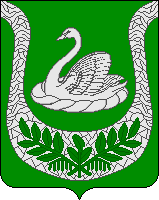 Совет депутатов                                     муниципального образования«Фалилеевское сельское поселение»муниципального образования«Кингисеппский муниципальный район»Ленинградской области(третий созыв)РЕШЕНИЕ18.10.2018 №  291                  В соответствии с частью 8 статьи 37 Федерального закона от 6 октября 2003 года N 131-ФЗ «Об общих принципах организации местного самоуправления в Российской Федерации», пунктом 1.7 части 1 статьи 28 Устава муниципального образования «Фалилеевское сельское поселение» муниципального образования «Кингисеппский муниципальный район» Ленинградской области,  в связи с учреждением муниципального казённого учреждения культуры «Фалилеевский культурно-досуговый центр «Современник»», совет депутатов муниципального образования «Фалилеевское сельское поселение» муниципального образования «Кингисеппский муниципальный район» Ленинградской областиР Е Ш И Л:Внести изменения в структуру администрации МО «Фалилеевское  сельское поселение» утвержденную решением совета депутатов муниципального образования «Фалилеевское сельское поселение» муниципального образования «Кингисеппский муниципальный район» Ленинградской области от 29.01.2018 года № 256 изложив ее в редакции согласно приложению к настоящему решению.Настоящее решение вступает в силу с 01.09.2018 г. и подлежит размещению на официальном сайте органов местного самоуправления муниципального образования «Фалилеевское сельское поселение» муниципального образования «Кингисеппский муниципальный район» Ленинградской области.Администрации МО «Фалилеевское сельское поселение» осуществить необходимые организационно-штатные мероприятия и привести ранее принятые муниципальные правовые акты в соответствие с настоящим решением.   Глава МО «Фалилеевское сельское поселение»                                  И.Б. ЛыткинПриложение к Решению № 303 от 18.10.2018 Структура администрациимуниципального образования «Фалилеевское сельское поселение»муниципального образования «Кингисеппский муниципальный район» Ленинградской области с 01.09.2018 года                            управление «О внесении изменений в структуру администрации муниципального образования «Фалилеевское сельское поселение» муниципального образования «Кингисеппский муниципальный район» Ленинградской области»Глава администрации МО «Фалилеевское сельское поселение» МО «Кингисеппский муниципальный район» Ленинградской областиМКУК «Фалилеевский культурно-досуговый центр «Современник» (1 штатная единица)Отдел бухгалтерского учета и финансов(3 штатных единицы)Государственные полномочия (2 штатных единицы)Специалисты администрации (муниципальные и немуниципальные(5 штатных единиц)